Department of Agriculture and Fisheries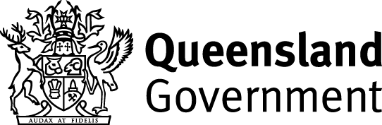 Management plan template
Exhibited Animals Act 2015Part A - Species detailPart B - Relevant experiencePart C - Species Exhibition and dealingsPart D - Exhibition & dealing activities proposedPart E - Significant relevant risks and relevant adverse effectsFor each activity proposed in part C complete details below by identifying:any significant relevant risks or adverse effects; andhow you propose to manage these risks associated with the exhibition and dealing of the animal(s) for each of the topics below:Please record details or forward attachments of details for the regular enclosure at the regular enclosure site for the animal and identify the maximum number of each species that will be held within the proposed enclosure (e.g. plans, photos, diagrams, enclosure specifications).Please record details or forward attachments for  all other regular enclosures, other proposed authorised enclosures or controlled areas you will use for the animal and record the maximum number of each species that will be held within the proposed enclosures where relevant (e.g. travelling enclosures, holding enclosures, controlled areas).Identify animal welfare risks and how they will be managed relevant to the exhibition and dealing activities proposed (e.g. enclosure fixtures, heating, water, diet, enrichment, training and conditioning).Identify the relevant human safety risks associated with the exhibition and dealing of the animal relevant to the proposed activities (excluding public interaction activities). There are no significant human safety risks with meerkats. The meerkats being sourced are captive bred and have all been imprinted at an early age. They could inflict small painful bites so to minimise these risks keepers are trained in proper handling and capture of meerkats. Scoop nets are used if necessary to minimise handling when needing to capture individuals. For further details regarding the daily care of this species including handling, enclosure cleaning please refer to the “Meerkat daily procedures guide”.Meerkats must be handled to minimise negative impacts. Staff attending to the enclosure will be trained in safe handling and restraint of meerkats. Records of training and qualifications will be held on site. To accustom animals to being handled keepers will regularly hand feed individuals and allow individuals to approach and sit with them whilst being fed.If any of the activities proposed with species involve public interaction, provide detail including any significant relevant risks and how they will be managed.Identify any other significant animal welfare, biosecurity or safety risks that could be associated with the proposed exhibition and dealings of the animal.How you will manage reproduction of the animal, including for example arrangements for progeny of the animal if breeding permissions are requested?What are the relevant adverse effects associated with exhibition and dealing of the animal related to the proposed activity(s) and how will they be prevented or minimised? (e.g. How will the applicant prevent or minimise an event such as escape, theft, animal attack or other for each activity proposed. If an event were to occur how the applicant proposes to prevent or minimise the effects on animal welfare, health, safety or wellbeing of a person or social amenity, the economy and environment.)Part F - Supporting information checklist Please indicate in the boxes provided how, if any, the relevant documents have been submitted: Applicant name:Applicant company: (if applicable)This application is for: (click box to select/deselect)This application is for: (click box to select/deselect)This application is for: (click box to select/deselect)This application is for: (click box to select/deselect)This application is for: (click box to select/deselect)This application is for: (click box to select/deselect)This application is for: (click box to select/deselect)A particular animalA particular animalA particular animalA particular animalA particular animalA single speciesA single speciesA single speciesA single speciesA single speciesAnimals of a taxonomic grouping (e.g. more than one sub-species).Animals of a taxonomic grouping (e.g. more than one sub-species).Animals of a taxonomic grouping (e.g. more than one sub-species).Animals of a taxonomic grouping (e.g. more than one sub-species).Animals of a taxonomic grouping (e.g. more than one sub-species).Please indicate which category.Please indicate which category.Please indicate which category.Please indicate which category.Please indicate which category. A      B      C1       C2  A      B      C1       C2  A      B      C1       C2  A      B      C1       C2  A      B      C1       C2 In the table provided record the common name, scientific name, maximum number of animal’s proposed (male and female if relevant) and indicate the relevant box for breeding requirements. If there is not sufficient space provided you may attach a list of the information and submit it with this Management Plan application.In the table provided record the common name, scientific name, maximum number of animal’s proposed (male and female if relevant) and indicate the relevant box for breeding requirements. If there is not sufficient space provided you may attach a list of the information and submit it with this Management Plan application.In the table provided record the common name, scientific name, maximum number of animal’s proposed (male and female if relevant) and indicate the relevant box for breeding requirements. If there is not sufficient space provided you may attach a list of the information and submit it with this Management Plan application.In the table provided record the common name, scientific name, maximum number of animal’s proposed (male and female if relevant) and indicate the relevant box for breeding requirements. If there is not sufficient space provided you may attach a list of the information and submit it with this Management Plan application.In the table provided record the common name, scientific name, maximum number of animal’s proposed (male and female if relevant) and indicate the relevant box for breeding requirements. If there is not sufficient space provided you may attach a list of the information and submit it with this Management Plan application.In the table provided record the common name, scientific name, maximum number of animal’s proposed (male and female if relevant) and indicate the relevant box for breeding requirements. If there is not sufficient space provided you may attach a list of the information and submit it with this Management Plan application.In the table provided record the common name, scientific name, maximum number of animal’s proposed (male and female if relevant) and indicate the relevant box for breeding requirements. If there is not sufficient space provided you may attach a list of the information and submit it with this Management Plan application.Common nameCommon nameScientific nameMaximum number proposedBreedingNonbreedingNonbreedingMeerkats Meerkats Suricata suricatta6MRelevant up-to-date experience for the proposed species held by the departmentRelevant up-to-date experience for the proposed species attachedRelevant up-to-date experience for the proposed species detailed below:How do you propose to keep the animal: (click one or more boxes to  select/deselect)How do you propose to keep the animal: (click one or more boxes to  select/deselect)In a travelling collection (i.e. no fixed location)? (e.g. not held at a regular enclosure site within Queensland)In a regular enclosure at the regular enclosure site not available for viewing by the public?In a regular enclosure at the regular enclosure site that is open to the public most of the time?How do you  propose to exhibit the animal: (click one or more boxes to select/deselect)How do you  propose to exhibit the animal: (click one or more boxes to select/deselect)In its regular enclosure at the regular enclosure site? (e.g. primary enclosure at the zoo)In a controlled area outside the regular enclosure at the regular enclosure site? (e.g. in a stadium, stage area or other designated area within the zoo)In a regular enclosure, in a controlled area outside the regular enclosure site? (e.g. in a fully enclosed enclosure displayed on tables under a marque enclosed with bollards or a 1.2m high removable barrier or in a fenced area surrounded by 6 foot removable cyclone mesh fence)In a controlled area outside the regular enclosure site? (e.g. removable snake pit with 1.2m high walls with canvas floor sewn into the bottom of the walls or completely enclosed fenced off area with)Outside a regular enclosure and controlled area off the regular enclosure site? (e.g. roaming with carpet python at a school fete or market place)Recording the animal’s image at the regular enclosure site for display to the public? (e.g. posting images and recorded footage of authorised animals in social media networks)Recording the animal’s image for the purposes of film and television production?DocumentUp-to-date documents held by the department    Document attachedInformation detailedthis management planNot ApplicablePolicies including procedures and guidelines .	Pictures, diagrams and plans of proposed regular enclosure.Pictures, diagrams and plans of other proposed enclosures and controlled areas.	          